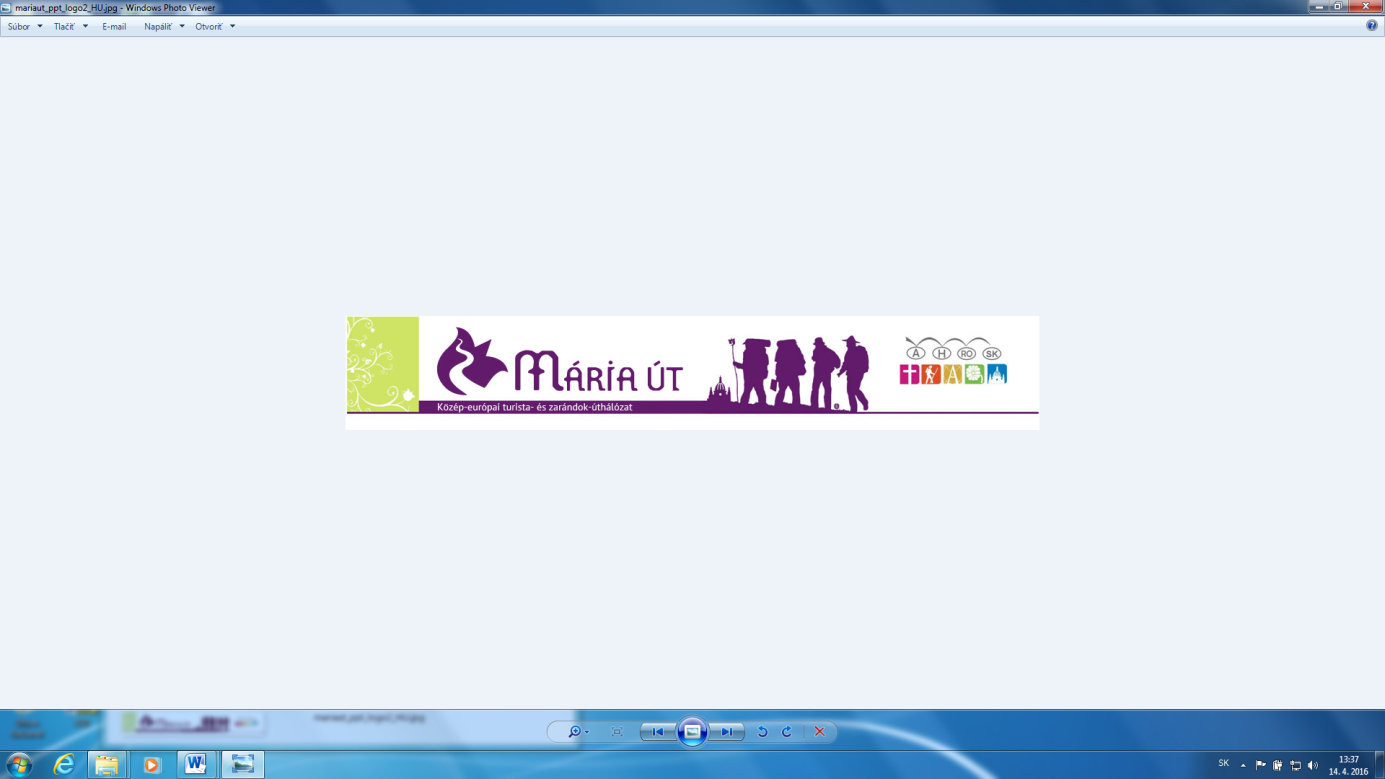 Tisztelt Polgármester Úr/Asszony!Szeretettel meghívjuk Önt a Via Mariae (szlovákiai Mária Út) Polgári Társulás 2016. május 21-én, szombaton 10:00 órakor, a nagybudafai Kultúrházban (Egyházgelle része, Veľká Budafa 4. az óvoda melleti épület) megtartandó kihelyezett elnökségi ülésére. Az ülésen bemutatkozik a Mária Út, téma lesz az önkéntesség és Máriavölgy-i zarándokút kijelölésének feladatai, menete.Az elnökségi ülés programtervezete:10:00: Megnyitó, bevezető ima, jelenlevők köszöntése – Patay Péter, a Via Mariae polgári társulás elnöke;10:10: A Mária Út (MÚ) bemutatása és nagyrendezvényei; Miért fontos az önkormányzatok bevonása a MÚ építésébe? MÚ, mint európai kulturális út és UNESCO szellemi kulturális örökség – Szabó Tamás, a Mária Út Közhasznú Egyesület elnöke;10:40: A Máriavölgy-i zarándokút bemutatása, megvalósított gyalogos zarándoklatok – Méhes Richárd, Via Mariae Polgári Társulás (VM PT); 11:10 - 11:30: szünet;11:30: A MÚ észak-déli főágának bemutatása – Török András, koordinátor, VM PT;12:00: A zoboraljai községek bevonása a zarándoklásba – Patay Péter, VM PT;12:30 – 13:15: ebédszünet13:15 – 14:00: Az elnökségi ülés zártabb formája az önkormányzati képviselőkkel és a meghívott vendégekkelA Máriavölgy-i zarándokút kijelölésének menete – példa Hontnémeti és Ipolyság közötti zarándokútA kijelölés folyamata, az önkormányzatokra váró feladatok14:00 – 15:00: Beszélgetés a meghívott zarándokokkal, önkéntesekkel, segítőkkel és meghívott szervezetek képviselőivel;A Via Mariae idei további tervei, feladatai, tervezett zarándoklatok;Miben tudtok nekünk segíteni, miben lenne szükségünk segítségre?Hogy tudnánk a továbbiakban együttműködni?15:00 – 15:30: átvonulás a helyi Szent Péter és Pál-templomba;15:30: A helyi templom bemutatása és hálaadás.Szeretettel várjuk Önt vagy az Önkormányzat tagját az elnökségi ülésünkre.A Via Mariae Polgári Társulás nevébentisztelettel										Méhes RichárdEgyházgelle, 2016. április 14-én